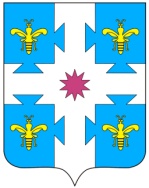 О проведении открытых торговпо продаже недвижимого имуществаВ соответствии с Федеральным законом от 21.12.2001 №178-ФЗ  «О приватизации государственного и муниципального имущества», Порядком планирования и принятия решений об условиях приватизации муниципального имущества Козловского района Чувашской Республики, утвержденным решением Собрания депутатов Козловского района от 27.03.2020г. № 3/324, решением Собрания депутатов Козловского района «О прогнозном плане приватизации муниципального имущества Козловского района Чувашской Республики на 2021 год» от 16.12.2020. № 5/40, администрация Козловского района Чувашской Республики постановляет:1.	Приватизировать имущество, находящееся в муниципальной собственности Козловского района Чувашской Республики, путем продажи на аукционе с открытой формой подачи предложений о цене в электронной форме:- Нежилое помещение, площадью 27,10 кв.м, с кадастровым номером 21:12:121601:209;- Нежилое помещение, площадью 18,90 кв.м, с кадастровым  номером 21:12:121601:210;- Нежилое помещение, площадью 40,40 кв.м, с кадастровым номером 21:12:121601:211;- Нежилое помещение, площадью 31,40 кв.м, с  кадастровым номером 21:12:121601:212;- Нежилое помещение, площадью 47,40 кв.м, с кадастровым  номером 21:12:121601:214,расположенных по адресу: Чувашская Республика, г. Козловка, ул. Свободной России, строен.. 26/1.2.	Утвердить прилагаемую аукционную документацию о проведении открытого аукциона по реализации  недвижимого имущества, указанного в пункте 1 настоящего постановления.3.	  Создать комиссию  по проведению открытых торгов в следующем составе:- Утемов С.Е. – заместитель главы администрации - начальник отдела сельского хозяйства и имущественных отношений администрации Козловского района, председатель комиссии;- Рылеева Н.Х. – ведущий специалист – эксперт сектора земельных и  имущественных отношений администрации Козловского района, секретарь комиссии.    Члены комиссии:- Илларионова К.А. – начальник отдела юридической и информационной службы администрации Козловского района; - Колпакова В.Н. –  заведующий сектором земельных и  имущественных отношений администрации Козловского района;- Пушков Г.М. - начальник отдела экономического развития, промышленности и торговли администрации Козловского района.4.	Контроль за     исполнением  настоящего  постановления  возложить  на заведующего сектором земельных и имущественных отношений  администрации Козловского района Колпакову В.Н.Глава администрацииКозловского  района                                                                                 Ф.Р. Искандаров                                                                        